Temat: Po co nam w życiu wartości?Czego się nauczę z tej lekcji:Dowiem się, co to są wartości.Poznam, jakie są moje wartości.Obejrzyj filmik.Link do filmu – https://www.youtube.com/watch?reload=9&v=KAOSxx8j_CAOdpowiedz na pytania:Co to są wartości?Po co są one potrzebne w naszym życiu?Dlaczego poznanie siebie jest ważne?Co najbardziej Cię zainteresowało w filmie? Zapisz jedną taką rzecz.2. Zastanów się nad tematem, czy mocnym przekonaniem, wiarą w siebie, pozytywnym myśleniem można naprawdę zmienić swoje życie? Zaproś do rozmowy swoje rodzeństwo, rodziców lub dziadków. Poszukajcie wspólnie znanych osób, które mogłyby być przykładem potwierdzającym słuszność tego twierdzenia.3. SentencjaGoethe powiedział: „Wszystko jest trudne, nim stanie się łatwe”.Czy to zdanie dotyczy i Ciebie? O jakiej sytuacji ze swojego życia najpierw pomyślałeś po przeczytaniu tej sentencji? Napisz o tym kartkę z pamiętnika – zilustruj tę chwilę. Możesz to opisać, stworzyć komiks, obraz lub nagrać filmik.4. Jak mieć w sam raz czasu na wszystkoPrzeczytaj artykuł pt. Jak mieć w sam raz czasu na wszystko str. 35 – 53.Wykonaj plakat – tablicę i zapisz na niej w punktach metody zarządzania czasem, które przedstawia autorka artykułu. Powieś pracę w widocznym miejscu, w którym pracujesz. Spróbuj zastosować te metody w ciągu najbliższego tygodnia. Podsumuj eksperyment. Co ci się udało? Z czym masz największe trudności? Co powinieneś zmienić, aby lepiej zarządzać czasem?5. Wydrukuj z pliku tarczę zegara.Jeśli nie masz drukarki – narysuj swój zegar. Na każde pole [12 pól] wpisz po jednej aktywności, która jest dla Ciebie ważna i chciałbyś jej poświęcać 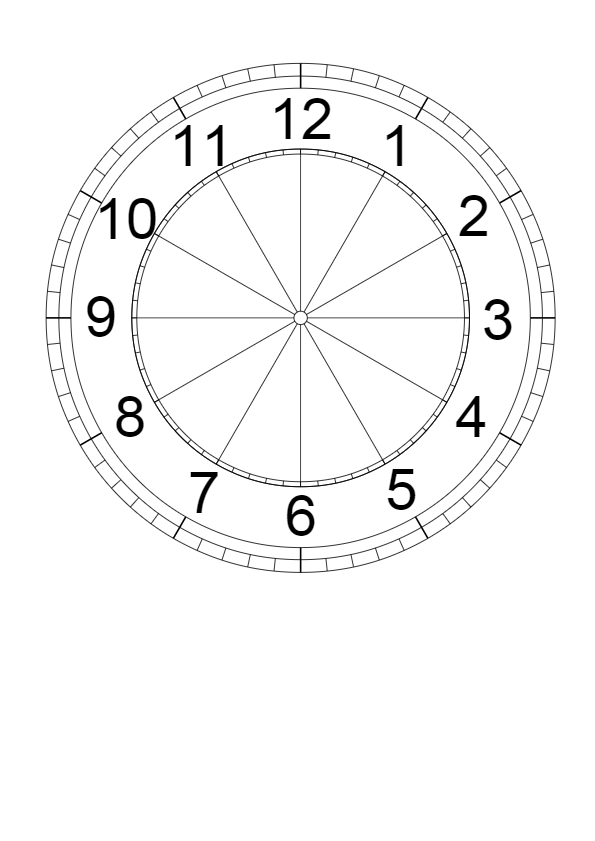 6. Przypomnij sobie filmik zamieszczony powyżej.Zastanów się, jakie wartości są dla Ciebie najważniejsze? Wybierz dwie. Teraz spójrz na swój zegar. Z których aktywności powinieneś zrezygnować, aby mieć czas na to, co jest dla Ciebie naprawdę ważne? Dlaczego w życiu warto kierować się wartościami? Porozmawiaj o swoich wnioskach ze swoją rodziną.